Where We Stand - 2021-2023Detail positions can be found at www.lwvil.org/where-we-standThese statements are summaries of our positions. Before using a LWVIL position at the local and/or regional level, Leagues should refer to the complete position printed in WHERE WE STAND, including background and previous action. CONSTITUTIONAL IMPLEMENTATION ANDAMENDMENTS: LWVIL supports implementation ofprovisions for governmental change in the LocalGovernment Article, and amendments to achieve meritselection of judges; a graduated income tax; the indirectstatutory initiative and the recall of elected judges. TheLeague maintains its support for positions alreadyachieved in the Constitution but which may requireeffort to preserve.COUNTY GOVERNMENT STRUCTURE: LWVIL supportsexpanded citizen initiative powers to change thestructure of county government. Petition requirementsfor citizen- initiated change should be a percentage ofactual voters in a recent jurisdiction-wide election. TheLeague supports changes in the Illinois County ExecutiveAct to provide a clear separation of powers between the legislative and the executive branches and easilyunderstood referendum language.CONSOLIDATION OF GOVERNMENTAL UNITS AND SHARING OF MAJOR GOVERNMENTAL SERVICES:The League of Women Voters of Illinois supports theefficient and effective operation of government.Consolidation of governmental units and the sharing ofmajor governmental services may be a way ofpromoting the efficient and effective operation ofgovernment. In achieving this goal, the League supportsa cooperative and transparent process, in which citizenshave sufficient and timely information with which tomake informed decisions about proposed actions, andwell-defined channels for citizen input and review.Administrative and fiscal efficiency should be includedin the criteria by which local governments considerwhether to consolidate or share major services. Where We Stand lists a series of criteria to be considered.STATE ELECTION LAWS: LWVIL supports uniform election laws and procedures throughout the state to ensure the integrity of the election system and opposes term limits for members of the General Assembly. The League believes that a good election system should provide stability and continuity of governance and should produce a legislature that addresses the problems of society effectively. It should be resistant to both outright fraud and other forms of political manipulation.STATE REDISTRICTING: The League supports a redistricting process which is timely, orderly, and meets the basic criteria relating to population, compactness and contiguity and the requirements of the 1965 U.S. Voting Rights Act and subsequent amendments.LAND USE: LWVIL supports development of a comprehensive land use policy for Illinois that provides for orderly growth while preserving the environment, conserving natural resources and providing needed open space. The State should identify, plan for and have the final authority over key and critical areas within the state. Standards and guidelines for land use should be developed by the State with local governments making purely local decisions. At every stage there should be citizen input. The League favors regional planning agencies with mandatory and continuous funding from local, regional, and state sources. The League supports state enabling legislation for development impact fees.DEVELOPMENT  IMPACT FEES:Enabling legislation should strive to effect some standardization of impact fee programs statewide, with flexibility for each to be designed to meet local needs.LARGE-SCALE LIVESTOCK FACILITIES: The Leaguesupports strict regulation of large-scale livestockfacilities on the state, regional and county levels toinclude statewide environmental controls, publichearings prior to siting and regional and/or countycontrol of siting.PESTICIDES: The League supports reduction ofexposure to all pesticides. The use of non-toxicalternatives should be encouraged.WATER-GREAT LAKES ECO SYSTEM: The League supports preserving and enhancing the environmental integrity and quality of the Great Lakes – St. Lawrence River Ecosystem with emphasis on water pollution prevention. Water conservation shouldbe a high priority of all governments in the Basin. CHILDREN’S SERVICES: The League believes that theState should play the leading role in meeting the needsof children and their families.This responsibility applies across systems of careregardless of age or legal status. The State has theprimary role in funding to ensure that quality servicesare equitably available throughout the state. TheLeague supports a continuum of community-basedservices that strengthens and preserves families andfosters healthy growth and development of children.Prevention and early intervention should have highpriority. The League supports a juvenile court systemthat provides opportunities for effective protection, treatment, and rehabilitation. Detention should bereserved for delinquent children who meet professional screening criteria and provided separately from adult programs. The League opposes the automatic transfer of children to the criminal court and the death penalty for children.CRIMINAL JUSTICE: For each of the following aspects of criminal justice, the League supportsBias in the Criminal Justice System: ongoing evidence-based training to check biased behavior.Equitable and Appropriate Treatment of People in the Criminal Justice System: considering gender, age, health, race, ethnicity, disabilities, and cognitive development.Data Collection & Transparency: efficient data collection, analysis and sharingPolicing: protecting and promoting the dignity of all. Jail Standards: enforcement of standards for local jails and detention facilities. Pretrial Procedures: eliminating cash bond. Post-arrest detention should only be considered if a defendant is a danger to the community or a flight risk.   Courtroom Procedures & Access:  procedures   minimizing confusion and delay and increasing fairness and efficiency.  Sentencing Laws and Procedures: judicial  discretion for most offenses. Alternatives to Incarceration: expanding prevention and treatment programs as well as a statewide probation system.  Jail Standards: developing and enforcing standards for local jails and detention facilities.  Illinois Department of Corrections: correctional services that conform to national professional standards.Post Incarceration & Sentence Completion: From Recidivism to Successful Re-Entry: removal of unnecessary barriers.Citizen Involvement:  using professionally directed, screened, and trained volunteers in the criminal justice systemFunding: adequate funding of the criminal justice system  DEATH PENALTY ABOLITION: The League supportsabolition of the death penalty in Illinois.GUN VIOLENCE PREVENTION:LWVIL supports legislative controls to stop theproliferation of handgun ownership and irresponsibleuse; and restricted access to automatic andsemiautomatic assault type weapons.IMMIGRATION: The League supports• State and local community efforts to provide   orientation and counseling services for all   immigrants.• Provisions for educational programs and materials   on rights in the workplace for all workers, driving   certificates for undocumented workers and the   availability of auto insurance for holders of   certificates.The League opposes• deputizing state and local police to enforce   immigration laws, and ordinances that penalize   landlords for renting to or prohibit issuance of   business permits to the undocumented   immigrants.• extending the right to vote to the undocumented  immigrants.INCOME ASSISTANCE: The League supports income assistance and supportive services for all low-incomeindividuals and families.LOW AND MODERATE INCOME HOUSING: The State should plan for adequate supplies of low and moderate income housing with every community providing a percentage under some kind of fair share plan.MENTAL HEALTH: The League supports a comprehensive and coordinated system of treatment and rehabilitation services for adults and children with mental illness. There should be adequate funding, planning, program standards, and personnel training requirements for both state facilities and community programs. The League supports a broad array of adequate and accessible community services. Although primary responsibility should rest with the state, funding from local, federal, and non-governmental sources should be encouraged. A system of local boards to levy taxes, administer all funds, and to plan and coordinate services should be required throughout the state. The State should require local governments to provide in their zoning ordinances for residential programs for persons with mental illness.SCHOOLS: LWVIL supports a system of high qualityelementary and secondary schools for all children inIllinois, which provides for local control of schoolprogram and budget within minimum programrequirements set by the State. The State should provideleadership to local communities for programdevelopment and should set standards for recognitionand accreditation of schools. Educational programs’effectiveness should be evaluated regularly. TheLeague favors minimum standards for graduation andpromotion of students. LWVIL supports increasedprofessionalism for teachers including stringent teacherpreparation standards, comprehensive teacher andprincipal evaluations, changes in tenure, and increasedteacher compensation. The State should assume themajor responsibility for funding public schools andguarantee an adequate level of financial support.Schools should be provided stable, reliable, andadequate revenue through a combination of federal,state and local sources.LWVIL supports sustained allocation of state funds forpublic higher education that will provide qualitypostsecondary programs throughout the state. Inaddition, the League supports sustained funding toattract, support, and retain qualified Illinois students.LWVIL supports accountability, transparency, andequity in the use of public funds for education,including charter schools. Charter school authorizersshould evaluate the performance of existing chartersbefore granting new charters or approving additionalcampuses. The authority to approve & renew chartersshould reside exclusively in the local school board.STATE FISCAL POLICIES: The League supports adiversified revenue system, relying principally on acombination of broad-based taxes and user fees, that isequitable, progressive, stable, responsive and simple.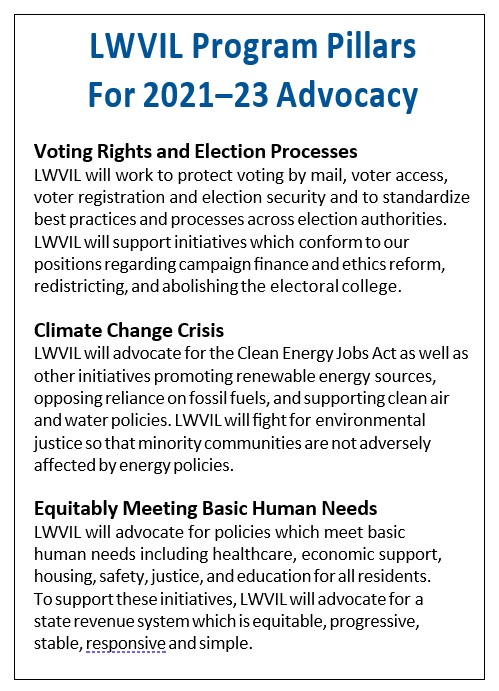 